Полное наименование компании:______________________________________________________________________________Название на фриз:_________________________________________________________________________________________________________Направление деятельности:_______________________________________________________________________________________________Юридический адрес:____________________________________________________________________________________________Почтовый адрес:_______________________________________________________________________________________________Телефон:____________________________Факс:____________________________ E-mail / Сайт :_____________________________________ИНН:_________________________________________________ ОГРН:____________________________________________Руководитель (Ф.И.О.):______________________________________________________________________________________________________Контактное лицо (Ф.И.О.):___________________________________________________________________________________________________ЗАПРЕЩАЕТСЯ!!! ПЕРЕДАВАТЬ СТОЛЫ , СТУЛЬЯ  И СДАВАТЬ В СУБАРЕНДУ ПЛОЩАДЬ ТРЕТЬИМ ЛИЦАМ .  (Договор  п4 п.п 4.16.) Увеличение своего стенда за счет выдвижения оборудования более чем 30 см, ЗАПРЕЩЕНО! При обнаружении автоматически                     добавляем  в счет стоимость полного квадратного метра 5500 руб.ВНИМАНИЕ! Время заезда строго до 20.00Заполненная заявка должна быть направлена организаторам не позднее 27.11.19 г.Стенд (место на схеме) бронируется за фирмой только по факту  предоплаты  25% от общей суммы счета в течение 5 банковских дней, с момента заключения договора. (Договор п. 3 п.п. 3.1.)Оплату гарантируем по предложенным расценкам, в установленные сроки.В случае отказа экспонента от участия в выставке менее чем за 45 дней до  ее открытия возвращается 10 % от стоимости заказанной площади и услуг (Договор п.6 п.п. 6.1.).* - в датах выставки возможны корректировкиУчастник, Подпись____________________                     М.П.                  __________________________________                                                         .                                                                                                                                                                                      Расшифровка подписи Дата  «_____»______________201_ г.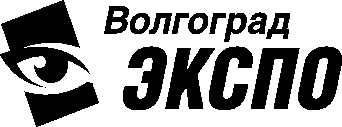 ООО «Выставочный комплекс ВолгоградЭКСПО»  400050, г. Волгоград, а/я 228Тел./факс: ( 8442 ) 93-43-04, 526-526e-mail: tovar@volgogradexpo.ruwww.volgogradexpo.ruООО «Выставочный комплекс ВолгоградЭКСПО»  400050, г. Волгоград, а/я 228Тел./факс: ( 8442 ) 93-43-04, 526-526e-mail: tovar@volgogradexpo.ruwww.volgogradexpo.ruЗаявка-Договор на участиев 60 Всероссийской универсальной выставкеНОВОГОДНИЙ БАЗАР, Волгоград 18 – 22 декабря 2019 г.Заявка-Договор на участиев 60 Всероссийской универсальной выставкеНОВОГОДНИЙ БАЗАР, Волгоград 18 – 22 декабря 2019 г.Заявка-Договор на участиев 60 Всероссийской универсальной выставкеНОВОГОДНИЙ БАЗАР, Волгоград 18 – 22 декабря 2019 г.Заявка-Договор на участиев 60 Всероссийской универсальной выставкеНОВОГОДНИЙ БАЗАР, Волгоград 18 – 22 декабря 2019 г.НаименованиеЦена, руб.(НДС НЕТ)Кол-воНаименованиедополнительного оборудованияЦена, руб.(НДС НЕТ)Кол-во4 кв. м (Угловой стенд)24200Стол ДСП (80Х80) 7004 кв. м (Угловой стенд)24200Стул пластиковый / барный (отметить)200/8004 кв. м (Линейный стенд)22000Витрина стеклянная (220х100х50) с подсвет./ Витрина стеклянная (220х100х50) с подсветкой на замке3000 /42006 кв. м (Угловой стенд)36300Витрина стеклянная (220х100х50) с подсвет./ Витрина стеклянная (220х100х50) с подсветкой на замке3000 /42006 кв. м (Линейный стенд)33000Витринный прилавок с подсвет. (100х100х50)/Витринный прилавок (100х100х50) на замке2500 / 30002 кв. м (Линейный стенд), без права выбора места11000Витрина стеклянная (220х50х50) с подсвет./Витрина стеклянная (220х50х50) с подсвет. на замке2000 / 28001 кв. м. открытой площади (перед ВЦ)3000Стол-подиум (100х100х50)2000ПРОМОАКЦИЯ15000Решетка металлическая 80x80/85x180 600/800Заочное участие20000Зеркало гримерное/напольное500/1000Дополнительные услугиСтеллаж металлический (230х100х30) 3 полки 2300Размещение банеров/штендера15000/10000Дверь-гармошка2000Размещение логотипа1000Дополнительная панель (250x100 см.)500Дополнительная фризовая надпись600Информационная стойка1500Разгрузка до 1 т./свыше 1т.1200/договорнаяПрожектор светодиодный (1200 Вт), галогеновый (150 Вт)1300/500Розетка на стенде/улице200/1500Эконом панель (1x1,25 м.)1300